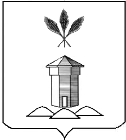 ПРЕДСТАВИТЕЛЬНОЕ СОБРАНИЕ БАБУШКИНСКОГО МУНИЦИПАЛЬНОГО ОКРУГА ВОЛОГОДСКОЙ ОБЛАСТИРЕШЕНИЕ03 февраля 2023 года		                                                                        № 136 с.им. БабушкинаОб утверждении Положения о муниципальном земельномконтроле  на территории Бабушкинского муниципального округаВологодской областиВ соответствии со статьей 72 Земельного кодекса Российской Федерации, Федеральным законом от 31.07.2020 года № 248-ФЗ «О государственном контроле (надзоре) и муниципальном контроле в Российской Федерации», Уставом Бабушкинского муниципального округа, утвержденным  решением  Представительного Собрания Бабушкинского муниципального округа Вологодской области от 20.10.2022 года № 25,          Представительное Собрание Бабушкинского муниципального округа    РЕШИЛО:Утвердить  прилагаемое  Положение о муниципальном земельномконтроле  на территории Бабушкинского муниципального округа Вологодской   области.         2. Признать утратившим силу  решение Представительного Собрания Бабушкинского муниципального округа от 28.11.2022 № 79 «Об утверждении Положения о муниципальном земельном контроле  в границах Бабушкинского  муниципального округа».         3. Настоящее решение подлежит официальному опубликованию (обнародованию) в средствах массовой информации и размещению на официальном сайте администрации Бабушкинского муниципального округа в информационно-телекоммуникационной сети «Интернет», вступает в силу с момента принятия, распространяет свое действие на правоотношения, возникшие с 01.01.2023 года. УТВЕРЖДЕНОрешением  Представительного Собрания Бабушкинского муниципального округаот 03 февраля 2023года  № 136.ПОЛОЖЕНИЕ о муниципальном земельном контроле на территорииБабушкинского муниципального округаВологодской областиI. Общие положения1. Настоящее Положение устанавливает задачи, направления и порядок осуществления муниципального земельного контроля на территории Бабушкинского муниципального округа Вологодской области. Муниципальный земельный контроль осуществляется посредством профилактики нарушений обязательных требований, организации и проведения контрольных мероприятий, принятия предусмотренных законодательством Российской Федерации мер по пресечению, предупреждению и (или) устранению последствий выявленных нарушений обязательных требований.2.  Предметом муниципального земельного контроля является соблюдение юридическими лицами, индивидуальными предпринимателями, гражданами обязательных требований земельного законодательства в отношении объектов земельных отношений, за нарушение которых законодательством предусмотрена административная ответственность.Объектами муниципального земельного контроля являются:- деятельность, действия (бездействие) контролируемых лиц в сфере землепользования, в рамках которых должны соблюдаться обязательные требования, в том числе предъявляемые к контролируемым лицам, осуществляющим деятельность, действия (бездействие);- объекты земельных отношений, расположенные в границах Бабушкинского муниципального округа (земли, земельные участки или части земельных участков).3. Контрольным органом, уполномоченным на осуществление муниципального земельного контроля является администрация Бабушкинского муниципального округа (далее – Контрольный орган).Администрация Бабушкинского муниципального округа осуществляет учет объектов муниципального контроля.При сборе, обработке, анализе и учете сведений об объектах контроля для целей их учета контрольный орган использует информацию, представляемую ему в соответствии с нормативными правовыми актами, информацию, получаемую в рамках межведомственного взаимодействия, а также общедоступную информацию. При осуществлении учета объектов контроля на контролируемых лиц не может возлагаться обязанность по представлению сведений, документов, если иное не предусмотрено федеральными законами, а также если соответствующие сведения, документы содержатся в государственных или муниципальных информационных ресурсах.4. К отношениям, связанным с осуществлением муниципального земельного контроля, применяются положения Федерального закона от 31 июля 2020 года № 248-ФЗ «О государственном контроле (надзоре) и муниципальном контроле в Российской Федерации», Земельного кодекса Российской Федерации, Федерального закона от 06 октября 2003 года № 131-ФЗ «Об общих принципах организации местного самоуправления в Российской Федерации».  5. Контрольный орган осуществляет муниципальный земельный контроль за соблюдением:а) обязательных требований о недопущении самовольного занятия земель, земельного участка или части земельного участка, в том числе использования земель, земельного участка или части земельного участка лицом, не имеющим предусмотренных законодательством прав на них;б) обязательных требований об использовании земельных участков
по целевому назначению в соответствии с их принадлежностью к той или иной категории земель и (или) разрешенным использованием;в) обязательных требований, связанных с обязательным использованием земель, предназначенных для жилищного или иного строительства, садоводства, огородничества и личного подсобного хозяйства, в указанных целях в течение установленного срока;г) обязательных требований, связанных с обязанностью 
по приведению земель в состояние, пригодное для использования 
по целевому назначению;д) обязательных требований о запрете самовольного снятия, перемещения и уничтожения плодородного слоя почвы, порчи земель в результате нарушения правил обращения с пестицидами, агрохимикатами или иными опасными для здоровья людей и окружающей среды веществами и отходами производства и потребления;е) обязательных требований по улучшению земель и охране почв 
от ветровой, водной эрозии и предотвращению других процессов, ухудшающих качественное состояние земель, защите земель от зарастания деревьями и кустарниками, сорными растениями;ж) обязательных требований по использованию земельных участков из земель сельскохозяйственного назначения, оборот которых регулируется Федеральным законом «Об обороте земель сельскохозяйственного назначения», для ведения сельскохозяйственного производства или осуществления иной связанной с сельскохозяйственным производством деятельности;з) исполнения предписаний об устранении нарушений обязательных требований, выданных должностными лицами органа муниципального земельного контроля в пределах компетенции.6. Руководствуясь п.7 статьи 22 Федерального закона от 31 июля 2020 года № 248-ФЗ «О государственном контроле (надзоре) и муниципальном контроле в Российской Федерации» система оценки и управления рисками при осуществлении муниципального земельного контроля на территории Бабушкинского муниципального округа Вологодской области не применяется.  7. Руководствуясь п.2 статьи 61 Федерального закона от 31 июля 2020 года № 248-ФЗ «О государственном контроле (надзоре) и муниципальном контроле в Российской Федерации» муниципальный земельный контроль на территории Бабушкинского муниципального округа Вологодской области осуществляется без проведения плановых контрольных мероприятий.8. В соответствии с частью 3 статьи 66 Федерального закона от 31 июля 2020 года № 248-ФЗ «О государственном контроле (надзоре) и муниципальном контроле в Российской Федерации» все внеплановые контрольные мероприятия могут проводиться только после согласования с органами прокуратуры.Оценки риска причинения вреда (ущерба) деятельности контролируемого лица, при принятии решения о проведении и выборе вида внепланового контрольного мероприятия осуществляется на основании индикаторов риска нарушения обязательных требований. Перечень индикаторов риска нарушения обязательных требований по муниципальному контролю прилагается к настоящему Положению. 9. До 31 декабря 2023 года Контрольный орган готовит в ходе осуществления муниципального земельного контроля документы, информирует контролируемых лиц о совершаемых должностными лицами органа муниципального земельного контроля действиях и принимаемых решениях, обменивается документами и сведениями с контролируемыми лицами на бумажном носителе.10. При осуществлении муниципального земельного контроля на территории Бабушкинского муниципального округа используются формы документов, утвержденные приказом Министерства экономического развития Российской Федерации от 31.03.2021 №151 «О типовых формах документов, используемых контрольным (надзорным) органом».11. Должностным лицом контрольного органа по осуществлению муниципального земельного контроля, уполномоченным принимать решения о проведении профилактических и контрольных мероприятий, является Глава округа. 12. Должностными лицами контрольного органа, уполномоченными на осуществление муниципального земельного контроля, являются:  начальник отдела имущественных и земельных отношений администрации Бабушкинского муниципального округа, консультант отдела имущественных и земельных отношений администрации Бабушкинского муниципального округа (далее – должностные лица).Должностные лица при осуществлении муниципального земельного контроля имеют права, обязанности и несут ответственность в соответствии с Федеральным законом от 31.07.2020 года № 248-ФЗ «О государственном контроле (надзоре) и муниципальном контроле в Российской Федерации» и иными федеральными законами.13. Должностные лица при осуществлении муниципального земельного контроля взаимодействуют в установленном порядке с федеральными органами исполнительной власти и их территориальными органами, с органами исполнительной власти субъектов Российской Федерации, органами местного самоуправления, правоохранительными органами, организациями и гражданами.Должностные лица в срок не позднее 5 рабочих дней со дня окончания контрольного мероприятия направляют в орган местного самоуправления  Бабушкинского муниципального округа уведомление о выявлении самовольной постройки с приложением документов, подтверждающих указанный факт,   если по результатам проведенной проверки указанными должностными лицами выявлен факт размещения объекта капитального строительства на земельном участке, на котором размещение такого объекта в соответствии с разрешенным использованием земельного участка и (или) установленными ограничениями использования земельных участков не допускается.II. Профилактика рисков причинения вреда (ущерба) охраняемым законом ценностям15. Профилактические мероприятия осуществляются органом муниципального земельного контроля в целях стимулирования добросовестного соблюдения обязательных требований контролируемыми лицами, устранения условий, причин и факторов, способных привести к нарушениям обязательных требований и (или) причинению вреда (ущерба) охраняемым законом ценностям, и доведения обязательных требований до контролируемых лиц, способов их соблюдения.При осуществлении муниципального земельного контроля проведение профилактических мероприятий, направленных на снижение риска причинения вреда (ущерба), является приоритетным по отношению к проведению контрольных мероприятий.Профилактические мероприятия осуществляются на основании программы профилактики рисков причинения вреда (ущерба) охраняемым законом ценностям (далее – программа профилактики), утвержденной постановлением администрации Бабушкинского муниципального округа, также могут проводиться профилактические мероприятия, не предусмотренные программой профилактики. В случае если при проведении профилактических мероприятий установлено, что объекты контроля представляют явную непосредственную угрозу причинения вреда (ущерба) охраняемым законом ценностям или такой вред (ущерб) причинен, должностное лицо, уполномоченное на проведение контрольных мероприятий, незамедлительно направляет информацию об этом Главе округа для принятия решения о проведении контрольных мероприятий. 16. При осуществлении муниципального земельного контроля на территории Бабушкинского муниципального округа могут проводиться следующие виды профилактических мероприятий:а) информирование;б) обобщение правоприменительной практики;в) объявление предостережений;г) консультирование.17. Информирование осуществляется контрольным органом посредством размещения соответствующих сведений на официальном сайте Бабушкинского муниципального округа и средствах массовой информации:а) тексты нормативных правовых актов, регулирующих осуществление муниципального земельного контроля;б) сведения об изменениях, внесенных в нормативные правовые акты, регулирующие осуществление муниципального земельного контроля, о сроках и порядке их вступления в силу;в) перечень нормативных правовых актов с указанием структурных единиц этих актов, содержащих обязательные требования, оценка соблюдения которых является предметом муниципального земельного контроля, а также информацию о мерах ответственности, применяемых при нарушении обязательных требований, с текстами в действующей редакции;г) руководства по соблюдению обязательных требований, разработанные и утвержденные в соответствии с Федеральным законом «Об обязательных требованиях в Российской Федерации»;д) программу профилактики;е) перечень сведений, которые могут запрашиваться уполномоченным органом у контролируемого лица;ж) сведения о порядке досудебного обжалования решений уполномоченного органа, действий (бездействия) его должностных лиц;з) доклады, содержащие результаты обобщения правоприменительной практики уполномоченного органа. Обобщение правоприменительной практики осуществляется уполномоченным органом посредством сбора и анализа данных о проведенных контрольных (надзорных) мероприятиях и их результатах; и) доклады о муниципальном земельном контроле; к) иные сведения, предусмотренные нормативными правовыми актами Российской Федерации и (или) программами профилактики.18. Обобщение правоприменительной практики осуществляется контрольным органом посредством сбора и анализа данных о проведенных контрольных мероприятиях и их результатах.По итогам обобщения правоприменительной практики контрольным органом готовится доклад, содержащий результаты обобщения правоприменительной практики по осуществлению муниципального земельного контроля, который утверждается и размещается в срок до 1 июля года, следующего за отчетным годом, на официальном сайте Бабушкинского муниципального округа в информационно-телекоммуникационной сети «Интернет».19. Предостережение о недопустимости нарушения обязательных требований объявляется контролируемому лицу в случае наличия у контрольного органа сведений о готовящихся нарушениях обязательных требований и (или) в случае отсутствия подтверждения данных о том, что нарушение обязательных требований причинило вред (ущерб) охраняемым законом ценностям либо создало угрозу причинения вреда (ущерба) охраняемым законом ценностям. Предостережения объявляются и подписываются должностным лицом  не позднее 30 дней со дня получения указанных сведений. Предостережение оформляется в письменной форме или в форме электронного документа и направляется в адрес контролируемого лица. В  Предостережении указывается срок предоставления информации контролируемым  лицом  должностному лицу об устранении причин, которые могли повлечь  нарушения обязательных требований и причинить вред (ущерб) охраняемым законом ценностям либо создать  угрозу причинения вреда (ущерба) охраняемым законом ценностям. В случае не предоставления информации контролируемым  лицом   сроки, указанные в Предостережении или при наличии информации у контрольного органа о неисполнении контролируемым  лицом Предостережения в указанные сроки, в отношении данного контролируемого   лица инициируется должностным лицом контрольного органа внеплановая проверка в соответствии    с настоящим Положением.Объявляемые предостережения о недопустимости нарушения обязательных требований регистрируются в журнале учета предостережений с присвоением регистрационного номера.В случае объявления контрольным органом предостережения о недопустимости нарушения обязательных требований контролируемое лицо вправе подать возражение в отношении указанного предостережения в срок не позднее 30 дней со дня получения им предостережения. Возражение в отношении предостережения рассматривается контрольным органом в течение 30 дней со дня получения. В результате рассмотрения возражения контролируемому лицу направляется ответ с информацией о согласии или несогласии 
с возражением. В случае несогласия с возражением указываются соответствующие обоснования.20. Консультирование контролируемых лиц осуществляется должностным лицом контрольного органа по телефону, посредством видео-конференц-связи, на личном приеме либо в ходе проведения профилактических мероприятий, контрольных мероприятий и не должно превышать 15 минут.Консультирование осуществляется в устной или письменной форме по следующим вопросам:1) организация и осуществление муниципального земельного контроля;2) порядок осуществления контрольных (надзорных) мероприятий, установленных настоящим Положением;3) порядок обжалования действий (бездействия) должностных лиц органа муниципального земельного контроля;4) получение информации о нормативных правовых актах 
(их отдельных положениях), содержащих обязательные требования, оценка соблюдения которых осуществляется органом муниципального земельного контроля в рамках контрольных  мероприятий. Консультирование в письменной форме осуществляется должностным лицом в следующих случаях:а) контролируемым лицом представлен письменный запрос 
о представлении письменного ответа по вопросам консультирования;б) за время консультирования предоставить ответ на поставленные вопросы невозможно;в) ответ на поставленные вопросы требует дополнительного запроса сведений.При осуществлении консультирования должностное лицо контрольного органа обязано соблюдать конфиденциальность информации, доступ к которой ограничен в соответствии с законодательством Российской Федерации.В ходе консультирования не может предоставляться информация, содержащая оценку конкретного контрольного мероприятия, решений и (или) действий должностных лиц контрольного органа, иных участников контрольного мероприятия, а также результаты проведенных в рамках контрольного мероприятия испытаний.Информация, ставшая известной должностному лицу контрольного органа в ходе консультирования, не может использоваться контрольным органом в целях оценки контролируемого лица по вопросам соблюдения обязательных требований.Контрольный орган ведет журнал учета консультирований.В случае поступления в контрольный орган пяти и более однотипных обращений контролируемых лиц и их представителей консультирование осуществляется посредством размещения на официальном сайте Бабушкинского муниципального округа в информационно-телекоммуникационной сети «Интернет» письменного разъяснения.III. Осуществление муниципального земельного контроля21. В рамках осуществления муниципального земельного контроля при взаимодействии с контролируемым лицом проводятся следующие виды контрольных мероприятий:а) инспекционный визит;б) рейдовый осмотр;в) документарная проверка;г) выездная проверка.21.1. Инспекционный визит.  21.1.1.В ходе инспекционного визита могут совершаться следующие контрольные действия:а) осмотр;б) опрос;в) получение письменных объяснений;г) истребование документов;д) инструментальное обследование.21.1.2. Инспекционный визит:а) проводится по месту нахождения объекта контроля.б) без предварительного уведомления подконтрольных лиц и не может превышать один рабочий день по одному объекту контроля.в) проводится для оценки исполнения обязательных требований, в целях проверки информации, предусмотренной пунктом 1 части 1 статьи 57 Федерального закона «О государственном контроле (надзоре) и муниципальном контроле в Российской Федерации», а также оценки исполнения решения, предусмотренного пунктом 5 части 1 статьи 57 Федерального закона «О государственном контроле (надзоре) и муниципальном контроле в Российской Федерации».21.2. Рейдовый осмотр.21.2.1. В ходе рейдового осмотра могут совершаться следующие контрольные действия:а) осмотр;б) опрос; в) получение письменных объяснений;г) истребования документов;д) инструментальное обследование.21.2.2. Рейдовый осмотр проводится:а) в целях оценки соблюдения обязательных требований по использованию объектов контроля, которыми владеют, пользуются или управляют несколько лиц, находящиеся на территории, на которой расположено несколько контролируемых лиц.б) в отношении любого числа контролируемых лиц, осуществляющих владение, пользование или управление объектом контроля.Рейдовый осмотр может проводиться в форме совместного (межведомственного) контрольного (надзорного) мероприятия.21.2.3. Срок проведения рейдового осмотра не может превышать десять рабочих дней. Срок взаимодействия с одним контролируемым лицом в период проведения рейдового осмотра не может превышать один рабочий день.21.2.4. При проведении рейдового осмотра должностные лица контрольного органа вправе взаимодействовать с находящимися на производственных объектах лицами.21.3. Документарная проверка.21.3.1.Документарная проверка проводится по месту нахождения контрольного органа, ее предметом являются исключительно сведения, содержащиеся в документах контролируемых лиц, устанавливающих их организационно-правовую форму, права и обязанности, а также документы, используемые при осуществлении их деятельности, использовании объектов контроля и связанные с исполнением ими обязательных требований и решений органа муниципального земельного контроля, в том числе сведения, составляющие государственную тайну и находящиеся по месту нахождения (осуществления деятельности) контролируемого лица (его филиалов, представительств, обособленных структурных подразделений).21.3.2. В ходе документарной проверки рассматриваются документы контролируемых лиц, имеющиеся в распоряжении контрольного органа, результаты предыдущих контрольных мероприятий, материалы рассмотрения дел об административных правонарушениях и иные документы о результатах осуществленного в отношении этих контролируемых лиц муниципального земельного контроля.21.3.3.  В ходе документарной проверки допускаются следующие контрольные действия: а) получение письменных объяснений; б) истребование документов. 21.3.4. В случае, если достоверность сведений, содержащихся в документах, имеющихся в распоряжении контрольного органа, вызывает обоснованные сомнения либо эти сведения не позволяют оценить исполнение контролируемым лицом обязательных требований, Контрольный орган направляет в адрес контролируемого лица требование представить иные необходимые для рассмотрения в ходе документарной проверки документы. В течение десяти рабочих дней со дня получения данного требования контролируемое лицо обязано направить в контрольный орган указанные в требовании документы.  21.3.5. Если в ходе документарной проверки выявлены ошибки и (или) противоречия в представленных контролируемым лицом документах либо выявлено несоответствие сведений, содержащихся в этих документах, сведениям, содержащимся в имеющихся у Управления документах и (или) полученным при осуществлении муниципального земельного контроля, информация об ошибках, о противоречиях и несоответствии сведений направляется контролируемому лицу с требованием представить в течение десяти рабочих дней необходимые пояснения. Контролируемое лицо, представляющее в контрольный орган пояснения относительно выявленных ошибок и (или) противоречий в представленных документах либо относительно несоответствия сведений, содержащихся в этих документах, сведениям, содержащимся в имеющихся у Управления документов и (или) полученным при осуществлении муниципального земельного контроля, вправе дополнительно представить документы, подтверждающие достоверность ранее представленных документов.21.3.6. При проведении документарной проверки сведения и документы, не относящиеся к предмету документарной проверки, а также сведения и документы, которые могут быть получены контрольным органом от иных органов у контролируемого лица, не истребуются.21.3.7. Срок проведения документарной проверки не может превышать 10 рабочих дней. В указанный срок не включается период с момента направления контрольным органом контролируемому лицу требования представить необходимые для рассмотрения в ходе документарной проверки документы до момента представления указанных в требовании документов, а также период с момента направления контролируемому лицу информации органа муниципального земельного контроля о выявлении ошибок и (или) противоречий в представленных контролируемым лицом документах либо о несоответствии сведений, содержащихся в этих документах, сведениям, содержащимся в имеющихся у Управления документах и (или) полученным при осуществлении муниципального земельного контроля, и требования представить необходимые пояснения в письменной форме до момента представления указанных пояснений в контрольный орган.21.4. Выездная проверка.21.4.1. В ходе выездной проверки могут совершаться следующие контрольные действия:а) осмотр;б) опрос;в) получение письменных объяснений;г) истребование документов;д) инструментальное обследование.21.4.2. Выездная проверка проводится посредством взаимодействия с контролируемым лицом, владеющим и (или) использующим объект контроля, в целях оценки соблюдения таким лицом обязательных требований, а также оценки выполнения решений органов местного самоуправления округа.21.4.3. О проведении выездной проверки контролируемое лицо уведомляется в порядке, предусмотренном статьей 21 Федерального закона «О государственном контроле (надзоре) и муниципальном контроле в Российской Федерации», посредством направления копии решения о проведении выездной проверки не позднее чем за 24 часа до ее начала. 21.4.4. Выездная проверка начинается с предъявления служебного удостоверения должностных лиц, уполномоченных на осуществление муниципального земельного контроля, ознакомления с распоряжением о проведении выездной проверки и с полномочиями проводящих выездную проверку лиц, со сроками и с условиями ее проведения.21.4.5. Заверенная лицом, уполномоченным на проведение муниципального земельного контроля, копия решения о проведении выездной проверки вручается контролируемому лицу или уполномоченному представителю контролируемого лица. 21.4.6. На обратной стороне заверенной копии решения о проведении внеплановой выездной проверки контролируемое лицо или уполномоченный представитель контролируемого лица делают отметку о времени и дате ознакомления с решением о проведении выездной проверки.  21.4.7. В случае, если контролируемое лицо или уполномоченный представитель контролируемого лица отказываются или иным способом уклоняются от ознакомления с решением о проведении выездной проверки, то такое уклонение (отказ) от ознакомления с решением не является препятствием для начала осуществления выездной проверки, уполномоченное должностное лицо, проводящее проверку, делает соответствующую отметку на решении.  21.4.8. Срок проведения выездной проверки составляет 10 рабочих дней. В отношении одного субъекта малого предпринимательства общий срок взаимодействия в ходе проведения выездной проверки не может превышать 50 часов для малого предприятия и 15 часов для микропредприятия. Срок проведения выездной проверки в отношении организации, осуществляющей свою деятельность на территориях нескольких субъектов Российской Федерации, устанавливается отдельно по каждому филиалу, представительству, обособленному структурному подразделению организации или производственному объекту.  21.4.9. При проведении в рамках выездной проверки контрольного действия в форме опроса должностные лица, уполномоченные на проведение муниципального земельного контроля, в пределах своих полномочий и в объеме проводимых контрольных действий вправе запрашивать и получать от контролируемого лица или уполномоченного представителя контролируемого лица пояснения, касающиеся соблюдения обязательных требований земельного законодательства в отношении объектов земельных отношений, за нарушение которых законодательством предусмотрена административная ответственность путем проведения собеседования. 21.5. При проведении инспекционного визита, выездной проверки должностным лицом, осуществляющим муниципальный земельный контроль, применяются проверочные листы (списки контрольных вопросов, ответы на которые свидетельствуют о соблюдении или несоблюдении контролируемым лицом обязательных требований), утверждаемые постановлением администрации Бабушкинского муниципального округа.  Проверочные листы не могут возлагать на контролируемое лицо обязанность по соблюдению обязательных требований, не предусмотренных законодательством Российской Федерации. Контроль за устранением выявленных нарушений обязательных требований осуществляется контрольным органом в форме выездной проверки, если проводится оценка исполнения решения об устранении выявленного нарушения обязательных требований, принятого по итогам выездной проверки. В остальных случаях контроль за устранением выявленных нарушений обязательных требований осуществляется в форме инспекционного визита.  21.6. При осуществлении осмотра, опроса, инструментального обследования в случае выявления нарушений обязательных требований специалист вправе для фиксации доказательств нарушений обязательных требований использовать фотосъемку, аудио- и видеозапись, иные способы фиксации доказательств. Решение о необходимости использования собственных технических средств, в том числе электронных вычислительных машин и электронных носителей информации, копировальных аппаратов, сканеров, телефонов (в том числе сотовой связи), средств аудио- и видеозаписи, фотоаппаратов, необходимых для проведения контрольных мероприятий, фотосъемки, аудио- и видеозаписи, иных способов фиксации доказательств нарушений обязательных требований при осуществлении контрольных мероприятий принимается должностными лицами, уполномоченными осуществлять муниципальный земельный контроль, самостоятельно. Проведение фотосъемки, аудио- и видеозаписи осуществляется с обязательным уведомлением контролируемого лица в случае, если контрольное мероприятие проводится в присутствии контролируемого лица. Фиксация доказательств нарушений обязательных требований при помощи фотосъемки проводится не менее чем двумя снимками каждого из выявленных нарушений обязательных требований. Аудио - и видеозапись осуществляется в ходе проведения контрольного мероприятия непрерывно, с уведомлением в начале и конце записи о дате, месте, времени начала и окончания осуществления записи. В ходе записи подробно фиксируются и указываются место и характер выявленного нарушения обязательных требований. Использование фотосъемки и видеозаписи для фиксации доказательств нарушений обязательных требований осуществляется с учетом требований действующего законодательства о защите государственной тайны. 21.7. Информация о проведении фотосъемки, аудио- и видеозаписи и использованных для этих целей технических средствах отражается в акте контрольного мероприятия (далее - акт). 22. Контрольные мероприятия, указанные в пункте 21 настоящего Положения, проводятся в форме внеплановых мероприятий и после согласования с органами прокуратуры.23. Основанием для проведения контрольных мероприятий в отношении граждан, юридических лиц и индивидуальных предпринимателей, проводимых с взаимодействием с контролируемыми лицами, является:а) наличие у контрольного органа сведений о причинении вреда (ущерба) или об угрозе причинения вреда (ущерба) охраняемым законом ценностям при поступлении обращений (заявлений) граждан и организаций, информации от органов государственной власти, органов местного самоуправления, из средств массовой информации, а также получение таких сведений в результате проведения контрольных (надзорных) мероприятий, включая контрольные мероприятия без взаимодействия, в том числе проводимые в отношении иных контролируемых лиц;б) поручение Президента Российской Федерации, поручение Правительства Российской Федерации о проведении контрольных мероприятий в отношении конкретных контролируемых лиц;в) требование прокурора о проведении контрольного мероприятия в рамках надзора за исполнением законов, соблюдением прав и свобод человека и гражданина по поступившим в органы прокуратуры материалам и обращениям;г) истечение срока исполнения предписания об устранении выявленного нарушения обязательных требований – в случаях, если контролируемым лицом не представлены документы и сведения, представление которых предусмотрено выданным ему предписанием, или на основании представленных документов и сведений невозможно сделать вывод об исполнении предписания об устранении выявленного нарушения обязательных требований.24. Контрольные мероприятия, проводимые при взаимодействии с контролируемым лицом, проводятся на основании распоряжения о проведении контрольного мероприятия.  В распоряжении указывается: а) дата, время и место принятия распоряжения; б) кем принято распоряжение; в) основание проведения контрольного мероприятия; г) вид контроля; д) фамилии, имена, отчества (при наличии), должности, уполномоченного (уполномоченных) на проведение контрольного мероприятия; е) объект контроля, в отношении которого проводится контрольное мероприятие;ж) адрес места осуществления контролируемым лицом деятельности или адрес нахождения иных объектов контроля, в отношении которых проводится контрольное мероприятие;з) фамилия, имя, отчество (при наличии) гражданина или наименование организации, ИНН, место регистрации гражданина, адрес организации (ее филиалов, представительств, обособленных структурных подразделений), ответственных за соответствие обязательным требованиям объекта контроля, в отношении которого проводится контрольное мероприятие;и) вид контрольного мероприятия;к) перечень контрольных действий, совершаемых в рамках контрольного мероприятия;л) предмет контрольного мероприятия;м) проверочные листы, если их применение является обязательным;н) дата проведения контрольного мероприятия, в том числе срок непосредственного взаимодействия с контролируемым лицом;о) перечень документов, предоставление которых гражданином, организацией необходимо для оценки соблюдения обязательных требований.25. Без взаимодействия с контролируемым лицом проводятся следующие контрольные мероприятия:а) наблюдение за соблюдением обязательных требований;б) выездное обследование.25.1. Наблюдением за соблюдением обязательных требований (мониторинг безопасности) осуществляется контрольным органом путем анализа данных об объектах контроля, имеющихся в его распоряжении, в том числе данных, которые поступают в ходе межведомственного информационного взаимодействия, представляются контролируемыми лицами в рамках исполнения обязательных требований, а также данных, содержащихся в государственных и муниципальных информационных системах.Наблюдение за соблюдением обязательных требований (мониторинг безопасности) осуществляется по месту нахождения должностного лица контрольного органа на основании задания Главы округа. Форма задания должностного лица об осуществлении наблюдения за соблюдением обязательных требований (мониторинг безопасности) утверждается администрацией Бабушкинского муниципального округа.При наблюдении за соблюдением обязательных требований (мониторинг безопасности) на контролируемых лиц не возлагаются обязанности, не установленные обязательными требованиями. На основании выявленных в ходе наблюдения за соблюдением обязательных требований (мониторинг безопасности) сведений о причинении вреда (ущерба) или об угрозе причинения вреда (ущерба) охраняемым законом ценностям должностным лицом контрольного органа принимаются решения в соответствии с положениями Федерального закона от 31.07.2020 года № 248-ФЗ «О государственном контроле (надзоре) и муниципальном контроле в Российской Федерации».   25.2. Выездное обследование проводится в целях оценки соблюдения контролируемыми лицами обязательных требований.Выездное обследование может проводиться по месту нахождения (осуществления деятельности) организации (ее филиалов, представительств, обособленных структурных подразделений), месту осуществления деятельности гражданина, месту нахождения объекта контроля, при этом не допускается взаимодействие с контролируемым лицом.В ходе выездного обследования на общедоступных (открытых для посещения неограниченным кругом лиц) производственных объектах могут осуществляться:а) осмотр;б) инструментальное обследование (с применением видеозаписи).Срок проведения выездного обследования одного объекта (нескольких объектов, расположенных в непосредственной близости друг от друга) не может превышать один рабочий день.26. Контрольные мероприятия, проводимые без взаимодействия с контролируемыми лицами, проводятся должностными лицами контрольного органа на основании заданий, выдаваемых Главой округа.27. Контрольное мероприятие начинается после внесения в Единый реестр контрольных (надзорных) мероприятий сведений, установленных правилами его формирования и ведения, за исключением наблюдения за соблюдением обязательных требований, а также случаев неработоспособности Единого реестра контрольных (надзорных) мероприятий, зафиксированных оператором реестра.  28. В случае принятия решения о проведении контрольного мероприятия на основании сведений о причинении вреда (ущерба) или об угрозе причинения вреда (ущерба) охраняемым законом ценностям, такое решение принимается на основании мотивированного представления должностного лица контрольного органа о проведении контрольного мероприятия.29. Контрольные мероприятия в отношении граждан, юридических лиц и индивидуальных предпринимателей проводятся должностными лицами контрольного органа в соответствии с Федеральным законом «О государственном контроле (надзоре) и муниципальном контроле в Российской Федерации». 30. Контрольный орган муниципального земельного контроля при организации и осуществлении муниципального земельного контроля получает на безвозмездной основе документы и (или) сведения от иных органов либо подведомственных указанным органам организаций, в распоряжении которых находятся эти документы и (или) сведения, в рамках межведомственного информационного взаимодействия, в том числе в электронной форме. Перечень указанных документов и (или) сведений, порядок и сроки их представления установлены Правилами предоставления в рамках межведомственного информационного взаимодействия документов и (или) сведений, получаемых контрольными (надзорными) органами от иных органов либо подведомственных указанным органам организаций, в распоряжении которых находятся эти документы и (или) сведения, при организации и осуществлении видов государственного контроля (надзора), видов муниципального контроля Правительством Российской Федерации, утвержденными постановлением Правительства Российской Федерации от 6 марта 2021 года № 338 «О межведомственном информационном взаимодействии в рамках осуществления государственного контроля (надзора), муниципального контроля».  31. Случаями, при наступлении которых контролируемое лицо вправе в соответствии с частью 8 статьи 31 Федерального закона от 31.07.2020 года № 248-ФЗ «О государственном контроле (надзоре) и муниципальном контроле в Российской Федерации» представить в Контрольный орган информацию о невозможности присутствия при проведении контрольного мероприятия являются:а) нахождение на стационарном лечении в медицинском учреждении;б) нахождение за пределами Российской Федерации;в) административный арест;г) избрание в отношении подозреваемого в совершении преступления физического лица меры пресечения в виде: подписки о невыезде и надлежащем поведении, запрете определенных действий, заключения под стражу, домашнего ареста;д) при наступлении обстоятельств непреодолимой силы, препятствующей присутствию лица при проведении контрольного (надзорного) мероприятия (военные действия, катастрофа, стихийное бедствие, крупная авария, эпидемия и другие чрезвычайные обстоятельства).Информация лица должна содержать:а) описание обстоятельств непреодолимой силы и их продолжительность;б) сведения о причинно-следственной связи между возникшими обстоятельствами непреодолимой силы и невозможностью либо задержкой присутствия при поведении контрольного (надзорного) мероприятия. При предоставлении указанной информации проведение контрольного мероприятия переносится на срок, необходимый для устранения обстоятельств, послуживших поводом для данного обращения контролируемого лица.32. В случае, если проведение выездной проверки оказалось невозможным в связи с отсутствием контролируемого лица по месту нахождения (осуществления деятельности), либо в связи с фактическим неосуществлением деятельности контролируемым лицом, либо в связи с иными действиями (бездействием) контролируемого лица, повлекшими невозможность проведения или завершения выездной проверки, должностное лицо контрольного органа составляет акт о невозможности проведения выездной проверки с указанием причин и информирует контролируемое лицо о невозможности проведения контрольных мероприятий в порядке, предусмотренном частями 4 и 5 статьи 21 Федерального закона № 248-ФЗ. В этом случае должностное лицо контрольного органа вправе совершить контрольные действия в рамках указанного периода проведения выездной проверки в любое время до завершения проведения выездной проверки.33. К результатам контрольного мероприятия относятся оценка соблюдения контролируемым лицом обязательных требований, создание условий для предупреждения нарушений обязательных требований и (или) прекращения их нарушений, восстановление нарушенного положения, направление уполномоченным органам или должностным лицам информации для рассмотрения вопроса о привлечении к ответственности и (или) применение контрольным органом мер, предусмотренных частью 2 статьи 90 Федерального закона «О государственном контроле (надзоре) и муниципальном контроле в Российской Федерации».34. По окончании проведения контрольного мероприятия составляется акт контрольного мероприятия. В случае если по результатам проведения такого мероприятия выявлено нарушение обязательных требований, в акте указывается, какое именно обязательное требование нарушено, каким нормативным правовым актом и его структурной единицей оно установлено. В случае устранения выявленного нарушения до окончания проведения контрольного мероприятия в акте указывается факт его устранения. Документы, иные материалы, являющиеся доказательствами нарушения обязательных требований, должны быть приобщены к акту. Заполненные при проведении контрольного мероприятия проверочные листы приобщаются к акту.Оформление акта производится в день окончания проведения такого мероприятия.Акт контрольного мероприятия, проведение которого было согласовано органами прокуратуры, направляется в органы прокуратуры посредством Единого реестра контрольных (надзорных) мероприятий.35. Информация о контрольных мероприятиях размещается в Едином реестре контрольных (надзорных) мероприятий.36. Информирование контролируемых лиц о совершаемых должностными лицами органов муниципального земельного контроля действиях и принимаемых решениях осуществляется посредством размещения сведений об указанных действиях и решениях в Едином реестре контрольных (надзорных) мероприятий, а также посредством средств связи. Гражданин, не осуществляющий предпринимательской деятельности, являющийся контролируемым лицом, информируется о совершаемых должностными лицами органа муниципального земельного контроля действиях и принимаемых решениях путем направления ему документов на бумажном носителе в случае направления им в адрес органа муниципального земельного контроля уведомления о необходимости получения документов на бумажном носителе либо отсутствия у органа муниципального земельного контроля сведений об адресе электронной почты контролируемого лица. Указанный гражданин вправе направлять контрольному органу документы на бумажном носителе.До 31 декабря 2023 года информирование контролируемого лица 
о совершаемых должностными лицами контрольного органа действиях и принимаемых решениях, направление документов и сведений контролируемому лицу органом муниципального земельного контроля могут осуществляться в том числе на бумажном носителе с использованием почтовой связи в случае невозможности информирования контролируемого лица в электронной форме либо по запросу контролируемого лица.37. В случае отсутствия выявленных нарушений обязательных требований при проведении контрольного мероприятия сведения об этом вносятся в Единый реестр контрольных (надзорных) мероприятий. Должностное лицо контрольного органа вправе выдать рекомендации по соблюдению обязательных требований, провести иные мероприятия, направленные на профилактику рисков причинения вреда (ущерба) охраняемым законом ценностям.38. В случае выявления при проведении контрольного мероприятия нарушений обязательных требований контролируемым лицом контрольный орган в пределах полномочий, предусмотренных законодательством Российской Федерации, обязан:а) выдать после оформления акта контрольного мероприятия контролируемому лицу предписание об устранении выявленных нарушений с указанием разумных сроков их устранения и (или) о проведении мероприятий по предотвращению причинения вреда (ущерба) охраняемым законом ценностям, но не более чем на 6 (шесть) месяцев;б) незамедлительно принять предусмотренные законодательством Российской Федерации меры по недопущению причинения вреда (ущерба) охраняемым законом ценностям или прекращению его причинения и по доведению до сведения граждан, организаций любым доступным способом информации о наличии угрозы причинения вреда (ущерба) охраняемым законом ценностям и способах ее предотвращения в случае, если при проведении контрольного мероприятия установлено, что деятельность гражданина, организации, владеющих и (или) пользующихся объектом земельных отношений, представляет непосредственную угрозу причинения вреда (ущерба) охраняемым законом ценностям или что такой вред (ущерб) причинен;в) при выявлении в ходе контрольного мероприятия признаков преступления или административного правонарушения направить соответствующую информацию в государственный орган в соответствии со своей компетенцией или при наличии соответствующих полномочий принять меры по привлечению виновных лиц к установленной законом ответственности;г) принять меры по осуществлению контроля за устранением выявленных нарушений обязательных требований, предупреждению нарушений обязательных требований, предотвращению возможного причинения вреда (ущерба) охраняемым законом ценностям;д) рассмотреть вопрос о выдаче рекомендаций по соблюдению обязательных требований, проведении иных мероприятий, направленных на профилактику рисков причинения вреда (ущерба) охраняемым законом ценностям.39. В случае несогласия с фактами, выводами, предложениями, изложенными в акте, контролируемое лицо в течение пятнадцати рабочих дней со дня получения акта вправе представить в контрольный орган в письменной форме возражения в отношении акта в целом или его отдельных положений. При этом контролируемое лицо вправе приложить к таким возражениям документы, подтверждающие обоснованность возражений, или их копии либо в согласованный срок передать их в орган муниципального земельного контроля. Указанные документы могут быть направлены в форме электронных документов (пакета электронных документов).В случае поступления возражений, указанных в настоящем пункте, контрольный орган назначает консультации с контролируемым лицом по вопросу рассмотрения поступивших возражений, которые проводятся не позднее пяти рабочих дней со дня поступления возражений, в форме очного или (в случае невозможности) заочного консультирования. В ходе консультирования контролируемое лицо вправе давать пояснения, представлять дополнительные документы или их заверенные копии, в том числе представлять информацию о предпочтительных сроках устранения выявленных нарушений обязательных требований.40. Досудебный порядок подачи жалоб, установленный главой 9 Федерального закона от 31.07.2020 № 248-ФЗ «О государственном контроле (надзоре) и муниципальном контроле в Российской Федерации», при осуществлении муниципального земельного контроля не применяется.IV. Оценка результативности и эффективности деятельности контрольных органов, осуществляющих муниципальный земельный контроль  41. Оценка результативности и эффективности осуществления муниципального контроля осуществляется на основании статьи 30 Федерального закона от 31.07.2020 № 248-ФЗ «О государственном контроле (надзоре) и муниципальном контроле в Российской Федерации» на основе системы показателей результативности и эффективности муниципального контроля.42. Ключевые показатели муниципального земельного контроля и их целевые значения, индикативные показатели муниципального земельного контроля утверждаются решением Представительного Собрания Бабушкинского муниципального округа. 43. Контрольный орган ежегодно осуществляют подготовку доклада о муниципальном земельном контроле с указанием сведений о достижении ключевых показателей и сведений об индикативных показателях контроля, в том числе о влиянии профилактических мероприятий и контрольных (надзорных) мероприятий на достижение ключевых показателей в соответствии с постановлением Правительства Российской Федерации от 07.12.2021 №2041 «Об утверждении требований к подготовке докладов о видах контроля (надзора), муниципального контроля и сводного доклада о государственном контроле (надзоре),  муниципальном контроле в Российской Федерации».44. Доклад о муниципальном земельном контроле размещается контрольным органом на официальном сайте Бабушкинского муниципального округа, а также в государственной автоматизированной информационной системе «Контрольный орган» в срок до 15 марта года, следующего за отчетным годом. Приложение № 1к Положению о муниципальном земельном контроле  на территории Бабушкинского муниципального округа Вологодской   области.Перечень индикаторов риска нарушения обязательных требований при осуществлении муниципального земельного контроля на территории Бабушкинского муниципального округа Вологодской области1. Общие положения 1.1. Индикатором риска нарушения обязательных требований при осуществлении муниципального земельного контроля на территории Бабушкинского муниципального округа Вологодской области является соответствие или отклонение от параметров объекта контроля, которые сами по себе не являются нарушениями обязательных требований, но с высокой степенью вероятности свидетельствуют о наличии таких нарушений и риска причинения вреда (ущерба) охраняемым законом ценностям.1.2. Параметры объекта контроля – это любые характеристики деятельности контролируемого лица, производственного объекта, результатов деятельности контролируемого лица, необходимые для оценки объекта контроля с точки зрения соблюдения или несоблюдения обязательных требований или иных требований, являющихся предметом контроля.1.3. Индикатором являются не сами параметры объекта контроля, а соответствие им или отклонение от них. Соответствие или отклонение от параметров объектов контроля – выбираемые показатели, свидетельствующие о состоянии объекта контроля.1.4. Основанием для проведения внеплановых контрольных мероприятий, является наличие у контрольного органа сведений о причинении вреда (ущерба) или об угрозе причинения вреда (ущерба) охраняемым законом ценностям либо выявление соответствия объекта контроля параметрам, утвержденным индикаторами риска нарушения обязательных требований, или отклонения объекта контроля от таких параметров.1.5. Все внеплановые контрольные мероприятия могут проводиться только после согласования с органами прокуратуры.1.6. Основанием для отказа в согласовании проведения внепланового контрольного мероприятия может быть несоответствие вида внепланового контрольного мероприятия индикаторам риска нарушения обязательных требований, установленных настоящим решением.2. Перечень индикаторов риска нарушения обязательных требований, используемых для определения необходимости проведения внеплановой проверки при осуществлении муниципального  земельного контроля на территории Бабушкинского муниципального округа Вологодской области2.1. Несоответствие площади используемого гражданином, юридическим лицом, индивидуальным предпринимателем земельного участка, площади земельного участка, сведения о которой содержатся в Едином государственном реестре недвижимости.2.2. Отсутствие в Едином государственном реестре недвижимости сведений о правах на используемый гражданином, юридическим лицом, индивидуальным предпринимателем земельный участок.2.3. Несоответствие использования гражданином, юридическим лицом, индивидуальным предпринимателем земельного участка, по целевому назначению в соответствии с его принадлежностью к той или иной категории земель и (или) видам разрешенного использования земельного участка, сведения о котором содержатся в Едином государственном реестре недвижимости.2.4. Отсутствие объектов капитального строительства, ведения строительных работ, связанных с возведением объектов капитального строительства на земельном участке, предназначенном для жилищного или иного строительства, в случае если обязанность по использованию такого земельного участка в течение установленного срока предусмотрена федеральным законом.2.5. Зарастание сорной растительностью и (или) древесно-кустарниковой растительностью, не относящейся к многолетним плодово-ягодным насаждениям, за исключением мелиоративных защитных лесных насаждений, земельного участка, свидетельствующее о его неиспользовании для ведения сельскохозяйственного производства или осуществления иной, связанной с сельскохозяйственным производством деятельности.2.6. Признаки негативных воздействий на земельном участке, влияющих на состояние земель сельскохозяйственного назначения, уровень плодородия почвы и негативного воздействия на окружающую среду, ухудшающих качественное состояние земель.2.7. Не предоставление информации контролируемым лицом  о выполнении Предостережения о недопустимости нарушения обязательных требований в сроки, указанные в Предостережении или при наличии информации у контрольного органа о неисполнении контролируемым  лицом   Предостережения в указанные срокиПредседательПредставительного СобранияБабушкинского муниципальногоокруга           Глава Бабушкинского             муниципального округа_________________ А.М. Шушков           ____________  Т.С. Жирохова